 “The future of the islands will be decided in the islands” 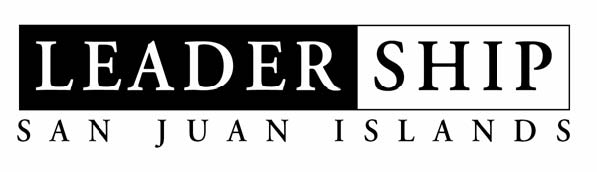 Application Information for 2020: Cohort XVI TermThank you for your interest in Leadership San Juan Islands (LSJI). Since 2004, LSJI has contributed to the vitality of San Juan County by helping community members become better leaders and citizens. LSJI sessions help participants develop facilitative leadership skills and an improved understanding of how local organizations, both public and private, work together in the islands.Your application to be a member of Cohort XVI (2020) is due no later than 5 pm, Monday, November 4, 2019.Core Learning Objectives – Participants will be able to:Demonstrate a range of leadership skills and abilities such as inspiring others and applying a basic knowledge of meeting design, facilitation, conflict resolution, and group decision-making processes.Exhibit the ability to work effectively with those different from themselves. Develop critical, reflective, and systems thinking abilities. Navigate among the key organizations and individuals who, in working together, provide services in San Juan County.Selection Criteria Participants in Cohort XVI (2020) will be selected based on the following criteria: commitment to community involvement, evidence of interest in using leadership skills, demonstrated involvement in the San Juan Islands, and commitment to attend all LSJI 2020 Program Days. Diversity is a core value of Leadership San Juan Islands, LSJI intends for the course to include participants with varying backgrounds, ages, employment, ethnicity, professions and geography. LSJI does not discriminate against applicants and participants on the basis of race, religion, sex, national origin, sexual orientation, age, physical ability or occupation. All applications will be processed in the strictest confidence. Skagit Valley College Curriculum CreditParticipants can optionally receive Skagit Valley College Curriculum Credit at no extra cost, subject to meeting course requirements for a “pass” completion. Participants will receive materials for this optional enrollment at the LSJI Orientation Session and are enrolled in BUS 292, 6 credit units, during the SVC 2020 Spring Quarter.   Requesting LSJI Scholarship Assistance Scholarships from LSJI itself may be requested up to a maximum of $400.00. Please complete the information below (pg. 7) to be considered for scholarship assistance. If a scholarship is awarded, the applicant is responsible for paying whatever remains on the tuition balance.   Sponsorship LSJI encourages applicants to contact employers or other organizations regarding their providing full or partial sponsorships for individuals. Many employers will support enrollment in LSJI for professional development purposes. It is the responsibility of the applicant to arrange for this sponsor support, however, LSJI may assist you in gaining this support.Time Commitment: (11 Program Days, 1 Service Project Day). Participants are expected to:An Orientation Day kicks off the program in early January. Program includes three retreats (overnights) which include evening activities and which end on Saturday afternoons in time to catch inter-island ferries. Program includes 5 other scheduled days, all on Fridays, which feature more learning about our island archipelago. Participants will be required to do homework, including pre-reading, and to be a part of a small group service project – determined by the decision of participant-formed groups.Note that below schedule includes two “snow days” for contingency in the event of the cancelation of scheduled days due to weather. 
				Graduation Requirements for a “Pass Completion”:Participants are expected to attend the 1st Retreat (Friday to Saturday) on Orcas in its entirety, and may not miss more than 2 of the other scheduled program days for any reason. Participants are expected to be on time to class sessions (leaders set a good example). Participants share in the group service projects and deliver a final presentation at Graduation Day. Costs:
Tuition for Leadership San Juan Islands is $795. A PayPal link is available on the www.LSJI.org website. All lodging, supplies, curriculum materials, and some meals are included in this tuition. Occasionally, participants will be asked to donate potluck items or bring a personal sack lunch. A nonrefundable application fee of $55 is required to process your application. Note: no refunds will be made after January 14, 2020. If a participant withdraws from the program after that date, then full tuition is still owed.   
To ensure a high-quality learning experience, a minimum number of participants is required. LSJI reserves the right to cancel in advance the LSJI program for low enrollment or any other reason. If the program were to be canceled, the otherwise-nonrefundable application fee will be returned.    Contact: Shannon Borg, Program Director Email: leadershipsanjuanislands@gmail.com   Phone: (360) 317-6563 Keep pages 1, 2 and 3 for your reference!2020 LSJI ApplicationInstructions
Please complete electronically (preferably) or print in ink and complete each section fully. See page 9 for how to submit. Retain pages 1-3 (with Selection Criteria, Time Commitment, and costs) for your personal information. Return pages 4-9, including the signed Statement of Commitment. The application must be signed by both the applicant and (if applicable) the employer/sponsor, and returned no later than 5:00 p.m. Monday, November 4, 2019. Please call LSJI Program Director Shannon Borg (360) 317-6563 if you need an extension.  
Electronic submittal is encouraged for the application. Send completed application (pages 4 to 9) electronically, with scanned signature pages, to Shannon: leadershipsanjuanislands@gmail.com. 
Mail $55 fee (or use PayPal, link on www.LSJI.org ).  If you don’t have scanning capability, you may mail a hardcopy of signature pages, to the address on page 9. If you do not submit electronically, mail a hardcopy of resume and signature pages. Resumes are not accepted in lieu of this application but are a welcome supplement.You will be notified of acceptance no later than Monday, December 9, 2019. I. Personal Information
Name: 					Mailing Address: Email:  Telephone(s)-Day:				Evening:			Cell:Best time to contact you:			Contact preference: Circle one:  email   /   phone		# Years living/working in the islands: 					Your Age:			Gender:					Ethnicity (For grant purposes):II. Education (begin with most recent)Institution			 	City, State			 	DatesInstitution				City, State				DatesIII. Employment
Current Employer:Current Position:  Business Address & Zip: Business Phone: 			Fax: 					Responsibilities: Previous Employment:  (as applicable)





IV. Volunteer Experience (List or explain. Use another sheet if needed.)    
V. Criminal Convictions or Protection Orders:If you have been convicted of a Felony or been under the limitations of a Protection Order, please indicate:  No _____	Yes _____ Note: Please explain any previous convictions or current protection orders. Provide dates and any restorative actions taken to resolve the issue. (We hold this information in strict confidence.) You may wish to attach a separate piece of paper with your information. Thank you.VI. References Please list two individuals who can attest to your leadership potential:Name: 							Phone: Name: 							Phone:
VII. Short Essays (You may use a separate document for your 3-part essay.)A. What do you hope to gain from your experience with Leadership San Juan Islands?B. What do you hope to contribute to your community as a result of completing the Leadership San Juan Islands program?  Do you have a specific project in mind?C. What do you see as challenges needing leadership in San Juan County?VIII. Experience Using Technology  Effective participation in LSJI requires access and use of a computer and the Internet. LSJI also endeavors to provide course participants with experience in virtual meeting technology.  Tuition
Tuition for each participant in Leadership San Juan Islands is $795.00.  Tuition is payable after acceptance into the program and must be paid by Friday, January 3, 2020, unless other arrangements have been made. LSJI has some tuition assistance available and also a payment plan. Neither your request for tuition assistance nor other payment options will impact the review of your application.Sponsorships             
LSJI encourages applicants to contact employers or other organizations regarding their providing full or partial sponsorships for individuals. Many employers will support enrollment in LSJI for professional development purposes. It is the responsibility of the applicant to arrange for a sponsor, however, LSJI may assist you in gaining this support._____ I have obtained sponsorship from __________________________ in the amount of _________.Payment Plans
Tuition payments can be by check or PayPal. A maximum of four (4) payments can be made which are due on the 10th of the month, beginning with January and continuing through April. A PayPal link is available on the LSJI.org website._____  I would like to set up a tuition payment plan.  Please contact me at:   ________________________Requesting LSJI Scholarship Assistance 
Scholarships from the LSJI organization may be requested up to a maximum of $400.00. Please complete the information below to be considered for scholarship assistance. If a scholarship is awarded, the applicant is responsible for paying whatever remains on the tuition balance.   _____ Yes, I wish to be considered for scholarship assistance, in the amount of  _________________.Note: Please list your adjusted gross income from last year and explain the circumstances that support your scholarship request:STATEMENT OF COMMITMENT 
LSJI is a countywide program to educate and motivate community members interested in developing their professional skills and in learning more about issues affecting San Juan County. A core belief of LSJI is that the use of dialogue and other group-work tools can help people of all perspectives engage across their differences to effect meaningful and lasting change. Learning dialogue skills cannot be effective without the participation of ALL cohort members.   I understand the above mission of LSJI. If selected, I will arrive on time to attend all sessions and will be both physically and mentally present, both during the designated meeting dates and during small group discussions between LSJI sessions. I understand that no partners, children, pets or others are allowed at LSJI sessions or retreats, except service animals. (Partners and friends are welcome and encouraged to attend LSJI graduation.) I commit to making my best effort to maximize my learning and will support others in theirs. I will also support the LSJI program after graduation and attend alumni events when possible. I understand that an absence of two sessions (for any reason) will result in my removal from the rest of the course. (Any absences must be communicated to the cohort director and plans must be made for making up the time. Please commit to attending all sessions.)

I understand that, in the interest of the class experience for all participants, a participant may be removed from the class if, in the opinion of the Executive and Curriculum Committee members of Leadership San Juan Islands, that participant’s conduct is not conducive to the work of the group. In that case, a partial refund reflecting pro-rated costs will be made. I further understand that tuition is otherwise non-refundable in whole or in part, and I hereby acknowledge responsibility to arrange for full tuition payment. I have enclosed my $55.00 application fee, made payable to Leadership San Juan Islands. Print Name: _____________________________________Applicant’s Signature ________________________________Date: ____________________
COMMITMENT TO CALENDAR DATESI have entered all planned program dates for LSJI into my personal calendar and commit to attending ALL sessions. Initials __________________________________If Applicable: Leave from Work 

As the applicant’s work supervisor, I certify that this candidate has my full support to participate in Leadership San Juan Islands. I am aware of the time commitment necessary and the financial obligation.I recommend this candidate because: Signed (supervisor): _____________________________ 	


Print Name: ______________________

Title: ________________________________________ 	


Date: _______________________________Please email your completed application (pages 4 to 9), with scanned or photographed signature pages, to Shannon Borg, leadershipsanjuanislands@gmail.com. 
Mail $55 fee (or use PayPal, link on www.lsji.org ) and a hardcopy of signature pages if not sent electronically, or hardcopy of entire application, to:
Leadership San Juan IslandsP.O. Box 713, Friday Harbor, WA 982502020 DatesIslandCurriculum ElementFriday, January 3San JuanProgram Orientation and IntroductionFriday, January 17Orcas1st Retreat Day 1: Use of SelfSaturday, January 18Orcas1st Retreat Day 2: Leadership Skills I, Learning CirclesFriday, January 31San Juan2nd Retreat Day 1: Governance Challenge DaySaturday, February 1San Juan2nd Retreat Day 2: Leadership Skills IIFriday, February 28Lopez3rd Retreat Day 1: Art History and ChallengeFriday, February 29Lopez3rd Retreat Day 2: Leadership Skills III Friday, March 20/Saturday March 21SNOW DAYS	Keep these days open in case we need to reschedule because of snow.Friday, March 27OrcasEconomics & Workforce Development Challenge DayTBD Your islandService Day Projects Friday, April 3San JuanEducation, Equity & Social Service Challenge DayFriday, April 24LopezEcology Challenge DayFriday, May 15San JuanGraduation Day___I have regular access to the Internet.___I am able to view files in Microsoft Word, Microsoft Excel and PDF formats